Принято на заседании					Утверждено Педагогического совета  		                           Приказом по МБОУ Шамординской ООШ Протокол № 6 от 30.06.2020                                             		от 30.06.2020 №70 	   ПОКАЗАТЕЛИДЕЯТЕЛЬНОСТИ МБОУ ШАМОРДИНСКОЙ ООШ,ПОДЛЕЖАЩЕЙ САМООБСЛЕДОВАНИЮ за 2019-2020 учебный годОбщие сведения об общеобразовательном учреждении.1. Полное наименование ОУ в соответствии с Уставом: Муниципальное общеобразовательное учреждение Шамординская основная общеобразовательная школа2. Юридический адрес:2.1. почтовый индекс: 242734 4.2. область: Брянская 4.3. район: Жуковскийнаселенный пункт: д. Шамордино 4.4. улица: Молодежная 4.5. дом/корпус: 32 телефон: 8(483)34923443. Фактический адрес  242734, Брянская область, Жуковский район, д.Шамордино, ул. Молодежная, д.324. Адрес сайта ОУ http://zhu-shm.sch.b-edu.ru5. Все реализуемые общеобразовательные программы с указанием уровня и направленности (выделить программы, заявленные на государственную аккредитацию): 6. Учредитель: Муниципальное образование Жуковский район II. Руководители общеобразовательного учрежденияIII. Нормативное правовое обеспечениеУстав учреждения:дата регистрации: Утвержден Постановлением администрации Жуковского района Брянской области От 19.08.2015 № 893Свидетельство о внесении записи в Единый государственный реестр юридических лиц: выдано Межрайонной инспекцией Федеральной налоговой службы №10 по Брянской областисерия                     32 № 001809110дата регистрации 29 февраля 2012г    ОГРН 1023201739384Свидетельство о постановке на учет в налоговом органе: выдано  Межрайонной инспекцией Федеральной налоговой службы №3 по Брянской областисерия 32  № 001814852  дата регистрации  10 января 2013г  ИНН   3212004147Свидетельство о землепользовании:Серия  32-АЖ  № _397624  дата регистрации  25 октября 2013гАкт о приемке собственности в оперативное управление: свидетельство о государственной регистрации права от 25.10.2013, 32-АЖ № 397623Договор с учредителем:Учредитель: Муниципальное образование Жуковский райондата подписания:    26.01.2006г  Лицензия на право осуществления образовательной деятельности:серия 32Л01  № 0002588  регистрационный № 3856 дата выдачи 4 декабря 2015 года     срок действия «бессрочно»Свидетельство о государственной аккредитации:серия 32А05 № 0000006  регистрационный № 132 дата выдачи  18 июня 2015г.срок действия  18 июня 2027 года Образовательная программа общеобразовательного учреждения:принята (кем) педагогическим советом МБОУ Шамординской ООШ дата 30.08.2017г и № протокола 1Утверждены   приказом  №62-64 от 31.08.2017 по МБОУ Шамординской ООШ   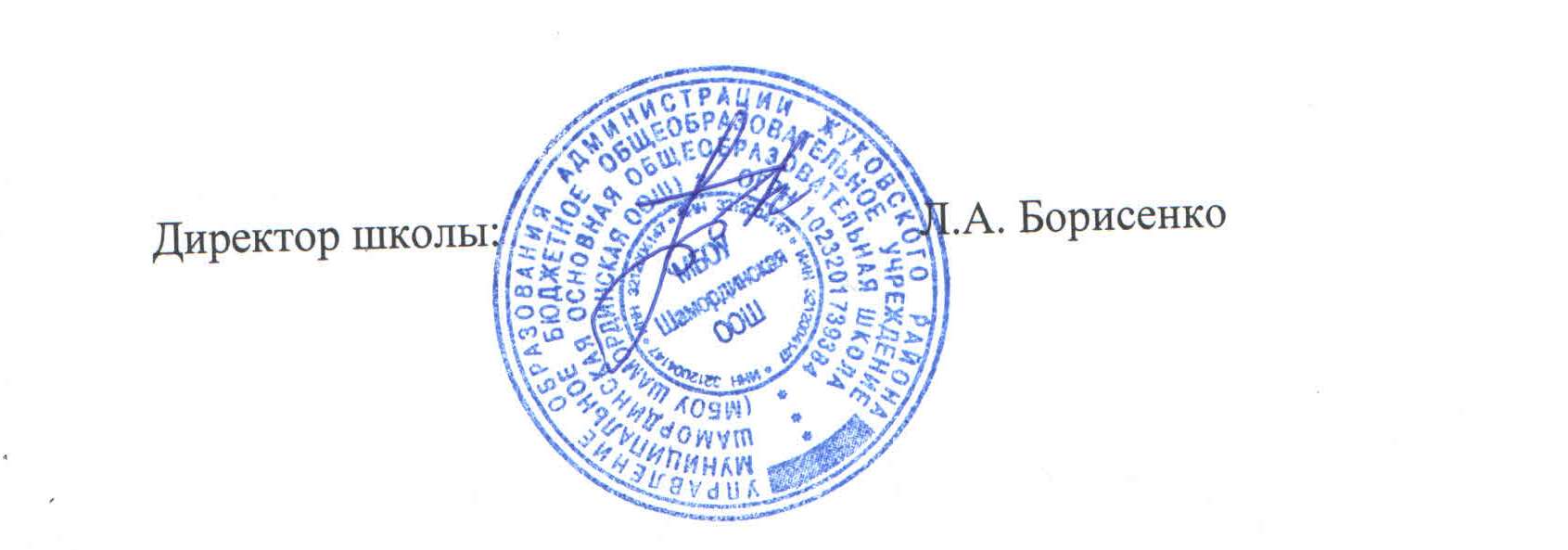 № п/пОбразовательная программаОбразовательная программаОбразовательная программа№ п/пУровеньНаправленность (наименование ОП)Вид (основная, дополнительная)1Начальное общее образованиеОбщеобразовательная Основная 2Основное общее образованиеОбщеобразовательная Основная №ДолжностьФ.И.О. (полностью)Курирует направление и виды деятельности, предметыОбразование по диплому (указать специальность)СтажСтажКв. категорияКв. категория№ДолжностьФ.И.О. (полностью)Курирует направление и виды деятельности, предметыОбразование по диплому (указать специальность)админпедаг.админ.педаг.1Директор Борисенко Людмила АлексеевнаВысшее, 2126высшаявысшаяN п/пПоказателиЕдиница измерения1.Образовательная деятельность1.1Общая численность учащихся441.2Численность учащихся по образовательной программе начального общего образования201.3Численность учащихся по образовательной программе основного общего образования241.4Численность учащихся по образовательной программе среднего общего образования01.5Численность/удельный вес численности учащихся, успевающих на "4" и "5" по результатам промежуточной аттестации, в общей численности учащихся18/44%1.6Средний балл государственной итоговой аттестации выпускников 9 класса по русскому языку-1.7Средний балл государственной итоговой аттестации выпускников 9 класса по математике-1.8Средний балл единого государственного экзамена выпускников 11 класса по русскому языку-1.9Средний балл единого государственного экзамена выпускников 11 класса по математике-1.10Численность/удельный вес численности выпускников 9 класса, получивших неудовлетворительные результаты на государственной итоговой аттестации по русскому языку, в общей численности выпускников 9 класса0/0%1.11Численность/удельный вес численности выпускников 9 класса, получивших неудовлетворительные результаты на государственной итоговой аттестации по математике, в общей численности выпускников 9 класса0/0%1.12Численность/удельный вес численности выпускников 11 класса, получивших результаты ниже установленного минимального количества баллов единого государственного экзамена по русскому языку, в общей численности выпускников 11 класса-1.13Численность/удельный вес численности выпускников 11 класса, получивших результаты ниже установленного минимального количества баллов единого государственного экзамена по математике, в общей численности выпускников 11 класса-1.14Численность/удельный вес численности выпускников 9 класса, не получивших аттестаты об основном общем образовании, в общей численности выпускников 9 класса0/%1.15Численность/удельный вес численности выпускников 11 класса, не получивших аттестаты о среднем общем образовании, в общей численности выпускников 11 класса-1.16Численность/удельный вес численности выпускников 9 класса, получивших аттестаты об основном общем образовании с отличием, в общей численности выпускников 9 класса0/%1.17Численность/удельный вес численности выпускников 11 класса, получивших аттестаты о среднем общем образовании с отличием, в общей численности выпускников 11 класса-1.18Численность/удельный вес численности учащихся, принявших участие в различных олимпиадах, смотрах, конкурсах, в общей численности учащихся40/98%1.19Численность/удельный вес численности учащихся - победителей и призеров олимпиад, смотров, конкурсов, в общей численности учащихся, в том числе:20/49%1.19.1Регионального уровня4/9%1.19.2Федерального уровня0/%1.19.3Международного уровня0/%1.20Численность/удельный вес численности учащихся, получающих образование с углубленным изучением отдельных учебных предметов, в общей численности учащихся0/%1.21Численность/удельный вес численности учащихся, получающих образование в рамках профильного обучения, в общей численности учащихся0/%1.22Численность/удельный вес численности обучающихся с применением дистанционных образовательных технологий, электронного обучения, в общей численности учащихся44/100%1.23Численность/удельный вес численности учащихся в рамках сетевой формы реализации образовательных программ, в общей численности учащихся0/%1.24Общая численность педагогических работников, в том числе:101.25Численность/удельный вес численности педагогических работников, имеющих высшее образование, в общей численности педагогических работников9/90%1.26Численность/удельный вес численности педагогических работников, имеющих высшее образование педагогической направленности (профиля), в общей численности педагогических работников9/90%1.27Численность/удельный вес численности педагогических работников, имеющих среднее профессиональное образование, в общей численности педагогических работников2/20%1.28Численность/удельный вес численности педагогических работников, имеющих среднее профессиональное образование педагогической направленности (профиля), в общей численности педагогических работников2/20%1.29Численность/удельный вес численности педагогических работников, которым по результатам аттестации присвоена квалификационная категория, в общей численности педагогических работников, в том числе:10/100%1.29.1Высшая8/80%1.29.2Первая1/10%1.30Численность/удельный вес численности педагогических работников в общей численности педагогических работников, педагогический стаж работы которых составляет:человек/%1.30.1До 5 лет0/0%1.30.2Свыше 30 лет3/30%1.31Численность/удельный вес численности педагогических работников в общей численности педагогических работников в возрасте до 30 лет0/0%1.32Численность/удельный вес численности педагогических работников в общей численности педагогических работников в возрасте от 55 лет3/30%1.33Численность/удельный вес численности педагогических и административно-хозяйственных работников, прошедших за последние 5 лет повышение квалификации/профессиональную переподготовку по профилю педагогической деятельности или иной осуществляемой в образовательной организации деятельности, в общей численности педагогических и административно-хозяйственных работников10/100%1.34Численность/удельный вес численности педагогических и административно-хозяйственных работников, прошедших повышение квалификации по применению в образовательном процессе федеральных государственных образовательных стандартов, в общей численности педагогических и административно-хозяйственных работников10/100%2.Инфраструктура2.1Количество компьютеров в расчете на одного учащегося42.2Количество экземпляров учебной и учебно-методической литературы из общего количества единиц хранения библиотечного фонда, состоящих на учете, в расчете на одного учащегося102.3Наличие в образовательной организации системы электронного документооборотада2.4Наличие читального зала библиотеки, в том числе:да2.4.1С обеспечением возможности работы на стационарных компьютерах или использования переносных компьютеровда2.4.2С медиатекойда2.4.3Оснащенного средствами сканирования и распознавания текстовда2.4.4С выходом в Интернет с компьютеров, расположенных в помещении библиотеки нет2.4.5С контролируемой распечаткой бумажных материаловда2.5Численность/удельный вес численности учащихся, которым обеспечена возможность пользоваться широкополосным Интернетом (не менее 2 Мб/с), в общей численности учащихся0/%2.6Общая площадь помещений, в которых осуществляется образовательная деятельность, в расчете на одного учащегося9кв. м